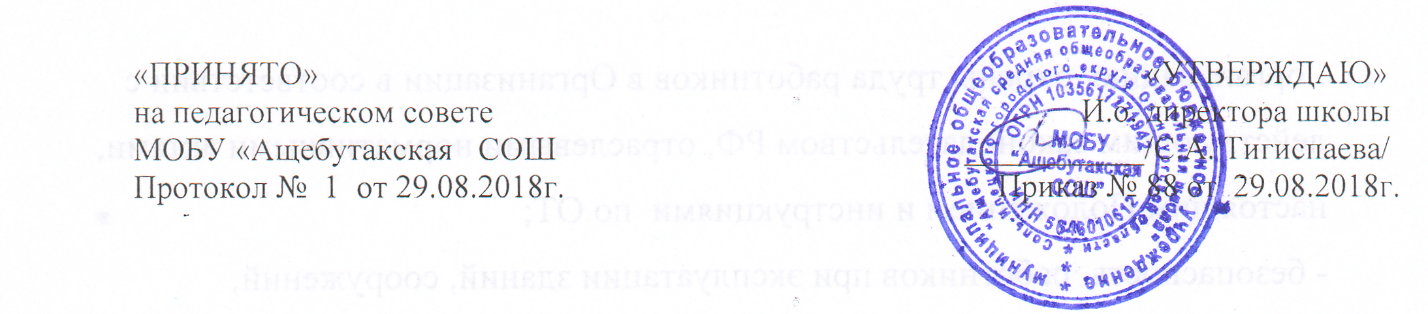 Положениеоб электронном обучении и использовании дистанционных образовательных технологий в МОБУ «Ащебутакская СОШ»I. Общие положения.Положение о сетевой форме реализации образовательных программ общего образования (далее - Положение) разработано в соответствии со статьёй 13, статьёй 16 Федерального  закона "Об образовании в Российской Федерации" N 273-ФЗ от 29.12.2012г.,п.19.34 Приложения к рекомендациям письма №ИР-170/17.1.1.Под дистанционными образовательными технологиями (ДОТ) понимаются образовательные технологии, реализуемые в основном с применением информационно-телекоммуникационных сетей при опосредованном (на расстоянии) взаимодействии обучающихся и педагогических работников. Формы ДОТ: e-mail; дистанционные конкурсы, олимпиады; дистанционное обучение в Интернете; видеоконференции; оn-line тестирование; интернет-уроки; надомное обучение с дистанционной поддержкой; вебинары и т.д.1.2.Под электронным обучением понимается организация образовательной деятельности с применением содержащейся в базах данных и используемой при реализации образовательных программ информации и обеспечивающих ее обработку информационных технологий, технических средств, а также информационно-телекоммуникационных сетей, обеспечивающих передачу по линиям связи указанной информации, взаимодействие обучающихся и педагогических работников. Под дистанционными образовательными технологиями понимаются образовательные технологии, реализуемые в основном с применением информационно-телекоммуникационных сетей при опосредованном (на расстоянии) взаимодействии обучающихся и педагогических работников1.3.Использование технологий дистанционного обучения повышает доступность образования, позволяет более широко и полно удовлетворять образовательные запросы граждан. Для учащихся с ограниченными возможностями использование дистанционных технологий улучшает не только условия обучения, но и качество жизни в целом. 1.4.Образовательный процесс, реализуемый в дистанционной форме, предусматривает значительную долю самостоятельных занятий обучающихся, не имеющих возможности ежедневного посещения занятий; методическое и дидактическое обеспечение этого процесса со стороны школы, а также регулярный систематический контроль и учет знаний обучающихся. Дистанционная форма обучения при необходимости может реализовываться комплексно с традиционной, семейной и другими, предусмотренными законом РФ «Об образовании в Российской Федерации» формами его получения.1.5.Главными целями применения ДОТ как важной составляющей в системе беспрерывного образования являются: повышение качества образования обучающихся в соответствии с их интересами,  способностями и потребностями; предоставление обучающимся возможности освоения образовательных программ непосредственно по месту жительства обучающегося или его временного пребывания (нахождения);развитие предпрофильного и профильного образования в рамках ОУ на основе использования информационных технологий как комплекса социально-педагогических преобразований; создание условий для более полного удовлетворения потребностей обучающихся в области образования без отрыва от основной учёбы.II. Организация процесса использования дистанционных образовательных технологий  в школе2.1. Дополнительное обучение в дистанционной форме осуществляется как по отдельным предметам и элективным курсам, включенным в учебный план школы, так и по всему комплексу предметов учебного плана. Выбор предметов изучения осуществляется учащимися или родителями (лицами, их заменяющими) по согласованию со школой. Список учебных предметов2.2. Зачисление желающих получить  дополнительное обучение в дистанционной форме по отдельным предметам и элективным курсам  производится приказом директора школы на основании заявления совершеннолетнего лица или родителей (лиц, их заменяющих) несовершеннолетнего лица. 2.3 Формы ДОТ: e-mail; дистанционные конкурсы, олимпиады; дистанционное самообучение обучение в Интернете; видеоконференции; оn-line тестирование; Интернет-уроки; надомное обучение с дистанционной поддержкой; вебинары и т.д. учителя предметники систематические включают в образовательный процесс по плану, разработанному в ОУ.2.4. Формы ДОТ, используемые в образовательном процессе  учителя предметники отражают в рабочих программах. В обучении с применением ДОТ используются следующие организационные формы учебной деятельности:- лекция,- консультация,- семинар,- практическое занятие,- лабораторная работа,- контрольная работа,- самостоятельная работа,- научно-исследовательская работа;- практика.Самостоятельная работа  учащихся  может включать следующие организационные формы (элементы) электронного и дистанционного обучения:- работа с электронным учебником; - просмотр видео-лекций;- прослушивание аудиокассет;- компьютерное тестирование;- изучение печатных и других учебных и методических материалов.2.5.  В  период длительной болезни учащийся  имеет возможность получать консультации преподавателя по соответствующей дисциплине через электронный Дневник, электронную почту, программу Skype,  используя для этого все возможные каналы выхода в Интернет. 2.6. Заместитель директора  контролирует процесс использования дистанционных образовательных технологий в ОУ, вносит предложения о повышении коэффициента для стимулирующей части оплаты труда учителям-предметникам, которые эффективно используют ДОТ в образовательном процессе. III. Школа: 3.1. Выявляет потребности обучающихся 1-9классов в дополнительном дистанционном обучении с целью углубления и   расширения  знаний по отдельным предметам и элективным курсам.  3.2.Принимает педагогическим советом решение об использовании электронного и дистанционных образовательных технологий в ОУ для удовлетворения образовательных потребностей обучающихся в предпрофильном и профильном обучении или  углублении, расширении знаний по отдельным предметам; 3.3.Включает часы дистанционного обучения  в учебное расписание ОУ, назначает время консультаций; 3.4.Основанием для открытия групп для дополнительной дистанционной формы обучения по профильным учебным предметам или для углубления знаний по отдельным предметам являются: назначение ответственного за организацию ДО из числа педагогического коллектива; назначение помощника преподавателя, который будет находиться в непосредственном очном контакте с обучающимися, оказывать им техническую и организационную помощь,  из числа педагогов школы; возможно установление коэффициента для стимулирующей часть оплаты труда учителям-предметникам, осуществляющим контроль за процессом ДО, оформление школьной документации по результатам  обучения обучающихся (за ведение инновационной деятельности).3.5.Основанием  для зачисления на дистанционные курсы, размещенные на платформе являются: личное заявление обучающегося; заявление родителей обучающегося (для учащихся 1 – 9 классов); анкета, содержащая сведения об  обучающихся (для регистрации на сервере ДО, присвоение индивидуального пароля и логина, установление контакта); наличие учителей – предметников, обученных по программе «Помощник тьютора» (для разработки индивидуального образовательного маршрута учащегося, осваивающего  учебный предмет с использованием  ДОТ); установление контакта с тьютором. IV. Техническое  обеспечение использования дистанционных образовательных технологий  в школе. 4.1 Учебный процесс с использованием  электронного и ДОТ в ОУ обеспечивается следующими техническими средствами:- компьютерными классом, оснащенными персональными компьютерами,  web-камерами, микрофонами и звукоусилительной и проекционной аппаратурой;- программным обеспечением для доступа к локальным и удаленным серверам с учебной информацией и рабочими материалами для участников учебного процесса;- локальной сетью с выходом в Интернет, с пропускной способностью, достаточной для организации учебного процесса и обеспечения оперативного доступа к учебно-методическим ресурсам.4.2. Техническое обеспечение обучающегося с использованием ДОТ, в  период длительной болезни или при обучении на дому. Обучающиеся дома должны иметь: - персональный компьютер с возможностью воспроизведения звука и видео;- стабильный канал подключения к Интернет;- программное обеспечение для доступа к удаленным серверам с учебной информацией и рабочими материалами.V. Права  школы  в рамках предоставления обучающимся обучения в форме дистанционного образования.Школа имеет право:использовать электронное обучение и дистанционные образовательные технологии при всех, предусмотренных законодательством РФ, формах получения образования (Закон РФ «Об  образовании»  ст.16) или при их сочетании, при проведении различных видов учебных, лабораторных и практических занятий, практик, текущего контроля, промежуточной аттестации обучающихся;использовать электронное обучение и ДОТ при наличии руководящих и педагогических работников и учебно-воспитательного персонала, имеющих соответствующий уровень подготовки (документ о повышении квалификации) и специально оборудованных помещений с соответствующей техникой, позволяющей реализовывать образовательные программы с использованием ДОТ; вести учет результатов образовательного процесса и внутренний документооборот.Срок действия данного положения не ограничен. При необходимости в Положение вносятся изменения, дополнения, подлежащие аналогичной процедуре приятия, утверждения.